EXAMPLE FROM RIPTIDE AQUATICS MEET INFORMATION AND INVITE WITH COVID REQUIREMEENTS FOR THEIR FACILITY. LSC SANCTION REQUIREMENTSIn applying for the sanctioned meet on XXXXXX, 2020, the XXXX Swim Team, agrees to comply and to enforce health and safety mandates and guidelines of USA Swimming, Southeastern  Swimming, the State of XXXXX and XXX County.STATEMENT OF LOCAL PROTOCOLS AND REQUIREMENTSPer the current XXXXXX  Stay Safe Plan Indoor Event/Entertainment – capacity: 6 feet of social distancing, max 25%, maximum of 250 people in an area. Masks: Strongly recommended for workers and customers.Per the current XXXXX Stay Safe Plan Pool – capacity: 6 feet of social distancing, max 50%.The XXXXX  Department of Health  strongly recommends the following for youth and adult sports for all ages:*Games/scrimmages – both within teams and between teams: July or later for indoor sports.* Sports activities (requirements for holding scrimmages/games) must continue to comply with applicable gathering and venue capacity limits.PLAN FOR SPECTATORSDue to the current COVID-19 environment and spectator space and the need to adhere to social distancing at the XXXXX Aquatic Center, XXXX Swim Team is limiting to 1 parent / guardian per swimmer. We will continuously monitor the evolving guidelines pertaining to group size as it relates to COVID-19 and guidelines from various local and state agencies.Spectators and volunteers will enter and exit through the front lobby doors. Spectators will be required to wear a face mask at all times while inside the building. All spectators will be required to follow the safety guidelines our swimmers are following: self-screen at home and take temperature at home. Stay at home is you do not feel well or have come in contact with anyone who has or is suspected of having Covid-19. All spectators will have an assigned spectator seat, if not volunteering. This will allow XXXX to have a list of people who were in the building during the meet. Families must designate their family’s spectator or volunteer in advance. Spectator seating will be set up in the mezzanine overlooking the 8 lane pool. Chairs will be set up with 6’ or more spacing. The bleachers will be pushed in to allow more spacing on the pool deck.ENTRANCE AND EXIT FOR OFFICIALS, SWIMMERS AND COACHESOfficials, swimmers, and coaches will use the entry door at the deep end of the 7 lane pool. They will exit through the door at the shallow end of the 7 lane pool.PLANNED NUMBER OF INDIVIDUALSPool Deck (not to exceed 50% of pool capacity which equals XXX people, maximum pool capacity is XXX)Swimmers - planned number of swimmers per session will not exceed XXX people. However, XXX will limit the total number of swimmers in the pool area to those swimming in the next 3 heats in the pool area (max 24). There will be volunteers monitoring the heats as they sit in the ready area on the bleachers on the pool deck. The rest of the swimmers will be waiting in the dryland area maintaining social distancing guidelines. SWIM TEAM will have volunteers in the dryland area monitoring social distancing and the wearing of face masks. Warm up and cool down pools will not exceed more than 4 swimmers in a lane at a time. Swimmers will not proceed to the starting blocks from the bleachers until the current swimmers in the water have exited the pool and walked to the spectator side of the pool to speak with the coaches. There will be a basket for each swimmer to place their mask and towel before their race. After swimmers finish their races, they must immediately place their mask on their face. Baskets will be sprayed down with disinfectant that dries quickly (something we use daily at practices). Swimmers will see coaches at the spectator side of the pool. There will be a table and markings indicating 6’ social distancing between coaches and swimmers.Interval times will be increased in between heats to allow for social distancing of swimmers.Coaches – planned number of coaches per session will not exceed 4 people.Officials – planned number of officials per session will not exceed 4 people.Volunteers on the pool deck – planned number of volunteers on the pool deck will not exceed 15 people.Spectators - designated seating (chairs), 6’ apart in the spectator bleacher area.Planned total number of people on the pool deck and spectator area shall not exceed 65.Spectator bleachers will be pushed in to allow more deck space and social distancing.DRYLAND / SEATING AREA FOR SWIMMERSSWIM TEAM will provide chairs for the swimmers to use in the dryland area.Chairs will be placed on designated spots that are at least 6’ apart.Swimmers must wear their masks at all times.There will be at least 2 parent volunteers monitoring social distancing and mask wearing as well as alerting swimmers what events are next and which heats should head to the pool deck while maintaining social distancing.SAFE SPORT CONSIDERATIONSSWIM TEAM parents will be needed as volunteers during the swim meet. SWIM TEAM  will provide spectator seating for those parents not volunteering to ensure they have access to and/or opportunity to observe their child. Families must predesignate what family member will need a seat in the mezzanine area.OTHER CONSIDERATIONSSwimmers must arrive in their suits and leave in their suits.All swimmers must shower before they enter the pool area to warm-up.Locker rooms are not available for changing or for showering AFTER the meet.Swimmers’ may only use the locker room bathroom as needed. One swimmer allowed at a time. The entrance to the locker room bathrooms will be monitored by the volunteers in the dryland area. Swimmers will not be allowed to enter the locker room from the pool deck.Coaches and officials shall use the restrooms in the xxxx pool area.Spectators shall use the restrooms on/IN THE xxxxx.Volunteers shall use the restrooms in the xxxxx  pool area.Water fountains are not to be used. Swimmers, officials, coaches, volunteers and spectators, must bring their own water bottles.Completed waiver forms are on file for all active XXXXX swimmers. Those forms are being stored in our administrator’s office. ???All coaches, volunteers, officials and spectators must also bring the team’s completed waiver upon their arrivals or complete at the front desk. ????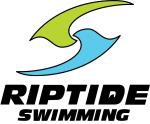 2020 MN RIPT JULY INTRASQUAD - RETURN TO RACINGRiptide Swim TeamFriday, July 24, 2020 — to — Saturday, July 25, 2020 Sanction Number:xxxxxxxHeld under the sanction of USA Swimming.It is understood and agreed that USA Swimming shall be free and held harmless from any liabilities or claims for damages arising by reason of injuries, including exposure to or infected with COVID-19 which may result in illness, personal injury, permanent disability, and/or death, to anyone during the conduct of the event.It is further understood and agreed that Minnesota Swimming shall be free and held harmless from any liabilities or claims for damages arising by reason of injuries, including exposure or and infected with COVID-19 which may result in illness, personal injury, permanent disability, and/or death, to anyone during the conduct of the event.An inherent risk of exposure to COVID-19 exits in any public place where people are present. COVID-19 is an extremely contagious disease that can lead to severe illness and death. According to the Centers for Disease Control and Prevention, senior citizens and individuals with underlying medical conditions are especially vulnerable.USA Swimming, Inc., cannot prevent you (or your child(ren)) from becoming exposed to, contracting, or spreading COVID-19 while participating in the USA Swimming sanctioned events. It is not possible to prevent against the presence of the disease. Therefore, if you choose to participate in a USA Swimming sanctioned event, you may be exposing yourself to and/or increasing your risk of contracting or spreading COVID-19.By attending or participating in this competition, you voluntarily assume all risks associated with exposure to COVID-19 and forever release and hold harmless USA Swimming, Minnesota Swimming, Riptide Swim Team and each of their officers, directors, agents, employees or other representatives from any liability or claims including personal injuries, death, disease or property losses, or any other loss, including but not limited to claims you may have to seek damages, whether known or unknown, foreseen or unforeseen, in connection with exposure, inflection, and/or spread of COVID-19 related to participation in this competition.You acknowledge the contagious nature of COVID-19 and voluntarily assume the risk that your family, including child(ren), may be exposed to or infected by COVID-19 while on site at the pool or facility and that such exposure or infection may result in the personal injury, illness, permanent disability, and death. You understand that the risk of becoming exposed to or infected by COVID-19 at the pool or facility may result from the actions, omissions, or negligence of myself and others, including, but not limited to, the Riptide Swim Team and other swim teams participating in the meet and pool management company’s employees, volunteers, and program participants and their families.Riptide Swim Team and participating teams will include the above information in meet announcements, heat sheets and posted around the pool facility. Riptide Swim Team reserves the right to cancel this meet at anytime.pI DIDN’T INCLUDE THE OTHER MEET INFORMATION BECAUSE OF EACH LSC HAS DIFFERENT REQUIRMENTS SO NOT TO CONFUSE. THEY DID TWO SPOTS FOR INFORMATION ON COVID, SEPARTE AND IN MEET INVITE. COVID-19Procedures/Requirements:Team/Swimmers participating in the meet will abide by the COVID-19 Preparedness Plans for the facility, including entry/exit procedures into the facility and cleaning protocols. However, the following items are required for teams to participate in the meet:COVID-19 / RIPTIDE RETURN TO RACING INTRASQUADProcedures / Requirements:All spectators, volunteers, officials and coaches are required to have completed or complete the Riptide waiver upon arrival. The waivers will be collected by the meet director for that particular session.All Riptide swimmers have already completed the Riptide waiver. All waivers are on file with our team administration.Mandated capacity limits must be followed and will be overseen by our session meet directors and parent volunteers at all times.Officials, coaches, volunteers, spectators and swimmers must wear a face mask at all times except for swimmers when they are in the water. Swimmers should plan to bring extra face masks as they may get wet. Swimmers should also bring plastic bags to keep wet masks.Swimmers must enter and leave the building in their swimsuits. Locker rooms will be off limits for changing and showering, other than the initial shower before entering the pools for warm-up.Swimmers will use the locker room bathrooms one at a time and only in case of emergency.Spectators will use the mezzanine bathrooms.Coaches, officials and volunteers will use the bathrooms in the 7 lane pool area.Drinking water fountains will not be available for use.All officials, coaches, volunteers, spectators and swimmers must maintain current social distancing guidelines throughout the facility. Volunteers are set up throughout the facility to oversee and maintain these requirements.Swimmers and spectators will have specific seating that will adhere to required social distancing at all times.To comply with Safe Sport / MAAPP, 1 parent will be present as either a volunteer or spectator.Volunteers will use a disinfectant spray on the bleachers, chairs, bathrooms, doors and any high “touch” areas of the facility throughout the meet and between sessions.All Covid-19 safety protocols will be clearly and frequently communicated to all parties involved with the meet.